Об утверждении Положения об организациигазоснабжения населения Новосельского сельскогопоселения Брюховецкого района В соответствии с Федеральными законами от 6 октября 2003 года № 131-ФЗ «Об общих принципах организации местного самоуправления в Российской Федерации», от 31 марта 1999 года № 69-ФЗ «О газоснабжении в Российской Федерации», постановлением Правительства Российской Федерации от 6 мая 2011 года №354 «О предоставлении коммунальных услуг собственникам и пользователям помещений в многоквартирных домах и жилых домов», Законом Краснодарского края от 8 августа 2016 года № 3459-КЗ «О закреплении за сельскими поселениями Краснодарского края отдельных вопросов местного значения городских поселений», руководствуясь Уставом Новосельского сельского поселения Брюховецкого района, п о с т а но в л я ю:	1. Утвердить Положение об организации газоснабжения населения Новосельского сельского поселения Брюховецкого района (прилагается).2. Юристу администрации Новосельского сельского поселения Брюховецкого района А.В. Морозовой обнародовать и разместить (опубликовать) настоящее постановление на официальном сайте администрации муниципального образования Брюховецкий район в разделе Новосельское сельское поселение в информационно-телекоммуникационной сети «Интернет». 3. Контроль за выполнением настоящего постановления оставляю за собой. 4. Постановление вступает в силу со дня его официального обнародования.Глава Новосельскогосельского поселенияБрюховецкого района								Н.В. АврашкоЛИСТ СОГЛАСОВАНИЯпроекта постановления администрации Новосельского сельскогопоселения Брюховецкого района от ____________ № _____«Об утверждении Положения об организациигазоснабжения населения Новосельского сельскогопоселения Брюховецкого района»Проект внесен:ЗАЯВКАК ПОСТАНОВЛЕНИЮНаименование постановления:«Об утверждении Положения об организации газоснабжения населения Новосельского сельского поселения Брюховецкого района» Проект внесен: Главой Новосельского сельского поселения Брюховецкого района
Постановление разослать:1) главному специалисту администрации Новосельского сельского поселения Брюховецкого района – 1 экз.;2) экономисту администрации Новосельского сельского поселения Брюховецкого района – 1 экз. ________________        Ганич Светлана Владимировна                 (подпись)                                     53 1 47                       __________2020 годаПоложение об организации газоснабжения населенияНовосельского сельского поселенияБрюховецкого района1. Общие положения1.1. Настоящее Положение разработано в соответствии с пунктом 4 части 1, частью 4 статьи 14 Федерального закона от 6 октября 2003 года № 131-ФЗ «Об общих принципах организации местного самоуправления в Российской Федерации», Федеральным законом от 31 марта 1999 года № 69-ФЗ «О газоснабжении в Российской Федерации», постановлением Правительства Российской Федерации от 6 мая 2011 года № 354 «О предоставлении коммунальных услуг собственникам и пользователям помещений в многоквартирных домах и жилых домов», Законом Краснодарского края от 8 августа 2016 года № 3459-КЗ «О закреплении за сельскими поселениями Краснодарского края отдельных вопросов местного значения городских поселений», Уставом Новосельского сельского поселения Брюховецкого района, в целях организации в границах Новосельского сельского поселения Брюховецкого района газоснабжения населения в пределах полномочий, установленных законодательством Российской Федерации.1.2. Понятия и термины, используемые в настоящем Положении, применяются в значениях, определенных Федеральными законами от 6 октября 2003 года №131-ФЗ «Об общих принципах организации местного самоуправления в Российской Федерации», от 31 марта 1999 года № 69-ФЗ «О газоснабжении в Российской Федерации» и постановлением Правительства Российской Федерации от 6 мая 2011 года № 354 «О предоставлении коммунальных услуг собственникам и пользователям помещений в многоквартирных домах и жилых домов».2. Полномочия администрации Новосельского сельского поселения Брюховецкого района по организации газоснабжения населения Новосельского сельского поселения Брюховецкого района2.1. Администрация Новосельского сельского поселения Брюховецкого района является органом местного самоуправления, непосредственно уполномоченным на проведение мероприятий по организации в границах Новосельского сельского поселения Брюховецкого района газоснабжения и в пределах компетенции, установленной законодательством Российской Федерации, а также муниципальными нормативными правовыми актами:осуществляет полномочия собственника в отношении муниципального имущества, необходимого для обеспечения в границах Новосельского сельского поселения Брюховецкого района газоснабжения населения;утверждает муниципальные программы по вопросам организации в границах Новосельского сельского поселения Брюховецкого района газоснабжения населения;принимает муниципальные правовые акты по вопросам организации в границах в границах Новосельского сельского поселения Брюховецкого района газоснабжения населения;организует рассмотрение заявлений и жалоб по вопросам газоснабжения населения в пределах полномочий;выполняет функции муниципального заказчика при размещении муниципального заказа на закупку товаров, работ, услуг для муниципальных нужд Новосельского сельского поселения Брюховецкого района в соответствии с Федеральным законом от 5 апреля 2013 года № 44-ФЗ «О контрактной системе в сфере закупок товаров, работ, услуг для обеспечения государственных и муниципальных нужд»;принимает решения о предоставлении земельных участков, находящихся в муниципальной собственности Новосельского сельского поселения Брюховецкого района для размещения объектов газоснабжения;осуществляет полномочия в области энергосбережения и повышения энергетической эффективности, предусмотренные статьей 8 Федерального закона от 23 ноября 2009 года № 261-ФЗ «Об энергосбережении и о повышении энергетической эффективности и о внесении изменений в отдельные законодательные акты Российской Федерации»;осуществляет взаимодействие с территориальными органами федеральных органов исполнительной власти, органами исполнительной власти Краснодарского края, органами местного самоуправления, газоснабжающими и газотранспортными организациями по вопросам газоснабжения населения;осуществляет работу по выявлению бесхозяйных недвижимых вещей, относящихся к объектам газификации, и государственной регистрации в установленном порядке права муниципальной собственности на такие объекты;осуществляет контроль за заключением договоров газоснабжения организаций, финансируемых из местного бюджета;осуществляет иные полномочия, предусмотренные федеральным и краевым законодательством, муниципальными нормативными правовыми актами;осуществляет подготовку населения к использованию газа в соответствии с межрегиональными и региональными программами газификации жилищно-коммунального хозяйства, промышленных и иных организаций;осуществляет согласование схем расположения объектов газоснабжения, используемых для обеспечения населения газом.3. Финансирование расходов на организацию газоснабжения населения Новосельского сельского поселения Брюховецкого района3.1. Организация в границах Новосельского сельского поселения Брюховецкого района газоснабжения населения является расходным обязательством Новосельского сельского поселения Брюховецкого района и финансируется за счет средств местного бюджета и (или) бюджетов других уровней.3.2. Финансирование расходов на организацию в границах Новосельского сельского поселения Брюховецкого района газоснабжения может осуществляться из иных, не запрещенных действующим законодательством источников.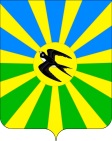 АДМИНИСТРАЦИЯ НОВОСЕЛЬСКОГО СЕЛЬСКОГО ПОСЕЛЕНИЯ БРЮХОВЕЦКОГО РАЙОНАПОСТАНОВЛЕНИЕАДМИНИСТРАЦИЯ НОВОСЕЛЬСКОГО СЕЛЬСКОГО ПОСЕЛЕНИЯ БРЮХОВЕЦКОГО РАЙОНАПОСТАНОВЛЕНИЕот 16.12.2020№ 110село Новое Селосело Новое СелоГлавой Новосельского сельского поселенияН.В. АврашкоПроект подготовлен:Юристом администрацииНовосельского сельского поселения А.В. МорозовойПроект согласован:Экономист администрацииНовосельского сельского поселенияС.В. ГаничПРИЛОЖЕНИЕк постановлению администрацииНовосельского сельского поселенияБрюховецкого районаот_____________№____